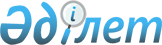 "Күршім ауданының ауылдық округтерінің 2018-2020 жылдарға арналған бюджеті туралы" Күршім аудандық мәслихатының 2018 жылғы 5 қаңтардағы № 18/2-VI шешіміне өзгерістер енгізу туралы
					
			Күшін жойған
			
			
		
					Шығыс Қазақстан облысы Күршім аудандық мәслихатының 2018 жылғы 16 тамыздағы № 25/2-VI шешімі. Шығыс Қазақстан облысы Әділет департаментінің Күршім аудандық Әділет басқармасында 2018 жылғы 13 қыркүйекте № 5-14-177 болып тіркелді. Күші жойылды - Шығыс Қазақстан облысы Күршім аудандық мәслихатының 2019 жылғы 11 қаңтардағы № 33/2-VI шешімімен
      Ескерту. Күші жойылды - Шығыс Қазақстан облысы Күршім аудандық мәслихатының 11.01.2019 № 33/2-VI шешімімен (01.01.2019 бастап қолданысқа енгізіледі).

      РҚАО-ның ескертпесі.

      Құжаттың мәтінінде түпнұсқаның пунктуациясы мен орфографиясы сақталған.
      Қазақстан Республикасының 2008 жылғы 4 желтоқсандағы Бюджет кодексінің 109-1 бабына, "Қазақстан Республикасындағы жергілікті мемлекеттік басқару және өзін-өзі басқару туралы" Қазақстан Республикасының 2001 жылғы 23 қаңтардағы Заңының 6- бабының 1-тармағының 1) тармақшасына, "Күршім аудандық мәслихатының 2017 жылғы 22 желтоқсандағы № 17/3-VI "Күршім ауданының 2018-2020 жылдарға арналған бюджеті туралы" шешіміне өзгерістер енгізу туралы" Күршім аудандық мәслихатының 2018 жылғы 31 шілдедегі № 24/6-VI (Нормативтік құқықтық актілерді мемлекеттік тіркеу тізілімінде 5-14-173 нөмірімен тіркелген) шешіміне сәйкес, Күршім аудандық мәслихаты ШЕШІМ ҚАБЫЛДАДЫ:
      1. "Күршім ауданының ауылдық округтерінің 2018-2020 жылдарға арналған бюджеті туралы" Күршім аудандық мәслихатының 2018 жылғы 5 қаңтардағы № 18/2-VI шешіміне (Нормативтік құқықтық актілерді мемлекеттік тіркеу тізілімінде 5430 нөмірімен тіркелген, 2018 жылғы 23 ақпандағы "Рауан-Заря" аудандық газетінде және 2018 жылғы 19 қаңтардағы Қазақстан Республикасының нормативтік құқықтық актілерінің электрондық түрдегі Эталондық бақылау банкінде жарияланған) мынадай өзгерістер енгізілсін:
      1 тармақ мынадай редакцияда жазылсын:
      "1. Күршім ауданының Күршім ауылдық округінің 2018-2020 жылдарға арналған бюджеті сәйкесінше 1, 2 және 3 қосымшаларға сәйкес, оның ішінде 2018 жылға мынадай көлемдерде бекітілсін:
      1) кірістер - 73520 мың теңге, оның ішінде:
      салықтық түсімдер - 43831 мың теңге;
      салықтық емес түсімдер - 2080 мың теңге;
      негізгі капиталды сатудан түскен түсімдер - 0,0 мың теңге;
      трансферттердің түсуі - 27609 мың теңге;
      2) шығындар - 73520 мың теңге;
      3) таза бюджеттік кредит беру - 0,0 мың теңге, оның ішінде:
      бюджеттік кредиттер - 0,0 мың теңге;
      бюджеттік кредиттерді өтеу - 0,0 мың теңге;
      4) қаржы активтерімен жасалатын операциялар бойынша сальдо - 0,0 мың теңге, оның ішінде:
      қаржы активтерін сатып алу - 0,0 мың теңге;
      мемлекеттің қаржы активтерін сатудан түсетін түсімдер - 0,0 мың теңге;
      5) бюджет тапшылығы (профициті) - 0,0 мың теңге;
      6) бюджет тапшылығын қаржыландыру (профицитін пайдалану) - 0,0 мың теңге, оның ішінде:
      қарыздардың түсуі - 0,0 мың теңге;
      қарыздарды өтеу - 0,0 мың теңге;
      бюджеттік қаражаттардың пайдаланатын қалдықтары - 0,0 мың теңге.";
      3 тармақта: 
      1) тармақша мынадай редакцияда жазылсын:
      "1) кірістер - 38166 мың теңге, оның ішінде:
      салықтық түсімдер - 13000 мың теңге;
      салықтық емес түсімдер - 65 мың теңге;
      негізгі капиталды сатудан түскен түсімдер - 0,0 мың теңге;
      трансферттердің түсуі - 25101 мың теңге;";
      2) тармақша мынадай редакцияда жазылсын:
      "2) шығындар - 38166 мың теңге;";
      7 тармақта:
      1) тармақша мынадай редакцияда жазылсын:
      "1) кірістер 37189 мың теңге, оның ішінде:
      салықтық түсімдер - 5000 мың теңге;
      салықтық емес түсімдер - 1112 мың теңге;
      негізгі капиталды сатудан түскен түсімдер - 0,0 мың теңге;
      трансферттердің түсуі - 31077 мың теңге;";
      2) тармақша мынадай редакцияда жазылсын:
      "2) шығындар - 37189 мың теңге;";
      аталған шешімнің 1, 4, 10 қосымшалары осы шешімнің 1, 2, 3 қосымшаларға сәйкес жаңа редакцияда жазылсын. 
      2. Осы шешім 2018 жылғы 1 қаңтардан бастап қолданысқа енгізіледі. Күршім ауданының Күршім ауылдық округінің 2018 жылға арналған бюджеті 2018 жыл Күршім ауданының Марқакөл ауылдық округінің 2018 жылға арналған бюджеті 2018 жыл Күршім ауданының Қалжыр ауылдық округінің 2018 жылға арналған бюджеті 2018 жыл
					© 2012. Қазақстан Республикасы Әділет министрлігінің «Қазақстан Республикасының Заңнама және құқықтық ақпарат институты» ШЖҚ РМК
				
      Сессия төрағасы

Н. Касымханов

      Күршім аудандық 

      мәслихат хатшысы

М. Сағанақов
Күршім 
аудандық мәслихатының 
2018 жылғы 16 тамыздағы 
№ 25/2-VI шешіміне 1 қосымшаКүршім 
аудандық мәслихатының 
2018 жылғы 5 қантардағы 
№ 18/2-VI шешіміне 1 қосымша
Санаты
Санаты
Санаты
Санаты
Барлық кірістер 
(мың теңге)
Сыныбы
Сыныбы
Сыныбы
Барлық кірістер 
(мың теңге)
Ішкі сыныбы
Ішкі сыныбы
Барлық кірістер 
(мың теңге)
Атауы
Барлық кірістер 
(мың теңге)
1
2
3
4
5
1. Кірістер
73520
1
Салықтық түсімдер
43831
01
Табыс салығы 
19901
2
Жеке табыс салығы
19901
04
 Меншікке салынатын салықтар 
23930
1
Мүлікке салынатын салықтар
300
3
Жер салығы
2330
4
Көлік құралдарына салынатын салық
21300
2
Салықтық емес түсiмдер
2080
01
Мемлекеттік меншіктен түсетін кірістер
2080
5
Мемлекет меншігіндегі мүлікті жалға беруден түсетін кірістер
2080
4
Трансферттердің түсімдері
27609
02
Мемлекеттік басқарудың жоғары тұрған органдарынан түсетін трансферттер
27609
3
Аудандардың (облыстық маңызы бар қаланың) бюджетінен трансферттер
27609
Функционалдық топ
Функционалдық топ
Функционалдық топ
Функционалдық топ
Функционалдық топ
Барлық шығындар 
(мың теңге)

 
Кіші функция
Кіші функция
Кіші функция
Кіші функция
Барлық шығындар 
(мың теңге)

 
Бюджеттік бағдарламалардың әкімшісі
Бюджеттік бағдарламалардың әкімшісі
Бюджеттік бағдарламалардың әкімшісі
Барлық шығындар 
(мың теңге)

 
Бағдарлама
Бағдарлама
Барлық шығындар 
(мың теңге)

 
Атауы
Барлық шығындар 
(мың теңге)

 
1
2
3
4
5
6
II. Шығындар
73520
01
Жалпы сипаттағы мемлекеттік қызметтер
28283
1
Мемлекеттiк басқарудың жалпы функцияларын орындайтын өкiлдi, атқарушы және басқа органдар
28283
124
Аудандық маңызы бар қала, ауыл, кент, ауылдық округ әкімінің аппараты
28283
001
Аудандық маңызы бар қала, ауыл, кент, ауылдық округ әкімінің қызметін қамтамасыз ету жөніндегі қызметтер
28209
022
Мемлекеттік органның күрделі шығыстары
74
07
Тұрғын үй-коммуналдық шаруашылық
40628
3
Елді-мекендерді көркейту
40628
124
Аудандық маңызы бар қала, ауыл, кент, ауылдық округ әкімінің аппараты
40628
008
Елді мекендердегі көшелерді жарықтандыру
13013
009
Елді мекендердің санитариясын қамтамасыз ету
3195
010
Жерлеу орындарын ұстау және туыстары жоқ адамдарды жерлеу
68
011
Елді мекендерді абаттандыру мен көгалдандыру
24352
12
Көлiк және коммуникация
4609
1
Автомобиль көлiгi
4609
124
Аудандық маңызы бар қала, ауыл, кент, ауылдық округ әкімінің аппараты
4609
013
Аудандық маңызы бар қалаларда, ауылдарда, кенттерде, ауылдық округтерде автомобиль жолдарының жұмыс істеуін қамтамасыз ету
4609
ІІІ. ТАЗА БЮДЖЕТТІК КРЕДИТ БЕРУ
0
Бюджеттік кредиттер
0
Бюджеттік кредиттерді өтеу
0
IV. ҚАРЖЫ АКТИВТЕРІМЕН ЖАСАЛАТЫН ОПЕРАЦИЯЛАР БОЙЫНША САЛЬДО
0
Қаржы активтерін сатып алу
0
Мемлекеттің қаржы активтерін сатудан түскен түсім
0
V. БЮДЖЕТ (ПРОФИЦИТ) ТАПШЫЛЫҒЫ 
0
VI. БЮДЖЕТ ТАПШЫЛЫҒЫН (ПРОФИЦИТТІ ПАЙДАЛАНУ) ҚАРЖЫЛАНДЫРУ
0
Қарыздардың түсуі
0
Қарыздарды өтеу
0
Бюджет қаражаттарының пайдаланылатын қалдықтары
0
Бюджет қаражаты қалдықтары
0Күршім 
аудандық мәслихатының 
2018 жылғы 16 тамыздағы 
№ 25/2-VI шешіміне 2 қосымшаКүршім 
аудандық мәслихатының 
2018 жылғы 5 қантардағы 
№ 18/2-VI шешіміне 4 қосымша
Санаты
Санаты
Санаты
Санаты
Барлық кірістер 
(мың теңге)
Сыныбы
Сыныбы
Сыныбы
Барлық кірістер 
(мың теңге)
Ішкі сыныбы
Ішкі сыныбы
Барлық кірістер 
(мың теңге)
Атауы
Барлық кірістер 
(мың теңге)
1
2
3
4
5
1. Кірістер
38166
1
Салықтық түсімдер
13000
01
 Табыс салығы 
2500
2
Жеке табыс салығы
2500
04
 Меншікке салынатын салықтар 
10500
1
Мүлікке салынатын салықтар
140
3
Жер салығы
625
4
Көлiк құралдарына салынатын салық
9735
2
Салықтық емес түсімдер
65
01
Мемлекеттік меншіктен түскен түсімдер
55
5
Мемлекет меншігіндегі жалға берілген мүліктен түскен түсім
55
06
Басқа да салықтық емес түсiмдер 
10
1
Басқа да салықтық емес түсiмдер 
10
4
Трансферттердің түсімдері
25101
02
Мемлекеттiк басқарудың жоғары тұрған органдарынан түсетiн трансферттер
25101
3
Аудандардың (облыстық маңызы бар қаланың) бюджетінен трансферттер
25101
Функционалдық топ
Функционалдық топ
Функционалдық топ
Функционалдық топ
Функционалдық топ
Барлық шығындар 
(мың теңге)
Функционалдық ішкі топ
Функционалдық ішкі топ
Функционалдық ішкі топ
Функционалдық ішкі топ
Барлық шығындар 
(мың теңге)
Бюджеттік бағдарламалардың әкімшісі
Бюджеттік бағдарламалардың әкімшісі
Бюджеттік бағдарламалардың әкімшісі
Барлық шығындар 
(мың теңге)
Бағдарлама
Бағдарлама
Барлық шығындар 
(мың теңге)
Атауы
Барлық шығындар 
(мың теңге)
1
2
3
4
5
6
II. Шығындар
38166
01
Жалпы сипаттағы мемлекеттiк қызметтер
25101
1
Мемлекеттiк басқарудың жалпы функцияларын орындайтын өкiлдi, атқарушы және басқа органдар
25101
124
Аудандық маңызы бар қала, ауыл, кент, ауылдық округ әкімінің аппараты
25101
001
Аудандық маңызы бар қала, ауыл, кент, ауылдық округ әкімінің қызметін қамтамасыз ету жөніндегі қызметтер
25101
07
Тұрғын үй-коммуналдық шаруашылық
12865
2
Коммуналдық шаруашылық
3885
124
Аудандық маңызы бар қала, ауыл, кент, ауылдық округ әкімінің аппараты
3885
014
Елді мекендерді сумен жабдықтауды ұйымдастыру
3885
3
Елді-мекендерді көркейту
8980
124
Аудандық маңызы бар қала, ауыл, кент, ауылдық округ әкімінің аппараты
8980
008
Елді мекендердегі көшелерді жарықтандыру
5858
009
Елді мекендердің санитариясын қамтамасыз ету
504
010
Жерлеу орындарын күтіп ұстау және туған-туысы жоқтарды жерлеу
80
011
Елді мекендерді абаттандыру және көгалдандыру
2538
12
Көлік және коммуникация
200
1
Автомобиль көлігі
200
124
Аудандық маңызы бар қала, ауыл, кент, ауылдық округ әкімінің аппараты
200
013
Аудандық маңызы бар қалаларда, ауылдарда, кенттерде, ауылдық округтерде автомобиль жолдарының жұмыс істеуін қамтамасыз ету
200
ІІІ. ТАЗА БЮДЖЕТТІК КРЕДИТ БЕРУ
0
Бюджеттік кредиттер
0
Бюджеттік кредиттерді өтеу
0
IV. ҚАРЖЫ АКТИВТЕРІМЕН ЖАСАЛАТЫН ОПЕРАЦИЯЛАР БОЙЫНША САЛЬДО
Қаржы активтерін сатып алу
0
Мемлекеттің қаржы активтерін сатудан түскен түсім
0
 V. БЮДЖЕТ (ПРОФИЦИТ) ТАПШЫЛЫҒЫ 
0
VI. БЮДЖЕТ ТАПШЫЛЫҒЫН (ПРОФИЦИТТІ ПАЙДАЛАНУ) ҚАРЖЫЛАНДЫРУ
0
Қарыздардың түсуі
0
Қарыздарды өтеу
0
Бюджет қаражаттарының пайдаланылатын қалдықтары
0Күршім 
аудандық мәслихатының 
2018 жылғы 16тамыздағы 
№ 25/2-VI шешіміне 3 қосымшаКүршім 
аудандық мәслихатының 
2018 жылғы 5 қантардағы 
№ 18/2-VI шешіміне 
10 қосымша
Санаты
Санаты
Санаты
Санаты
Барлық кірістер 
(мың теңге)
Сыныбы
Сыныбы
Сыныбы
Барлық кірістер 
(мың теңге)
Ішкі сыныбы
Ішкі сыныбы
Барлық кірістер 
(мың теңге)
1
2
  3  
4
5
1. Кірістер
37189
1
Салықтық түсімдер
5000
01
 Табыс салығы 
1061
2
Жеке табыс салығы
1061
04
 Меншікке салынатын салықтар 
3939
1
Мүлікке салынатын салықтар
64
3
Жер салығы
247
4
Көлік құралдарына салынатын салық
3628
2
Салықтық емес түсімдер
1112
06
Басқа да салықтық емес түсімдер
1112
1
Басқа да салықтық емес түсімдер
1112
4
Трансферттердің түсімдері
31077
02
Мемлекеттік басқарудың жоғары тұрған органдарынан түсетін трансферттер
31077
3
Аудандық (облыстық маңызы бар қаланың) бюджетінен түсетін трансферттер
31077
Функционалдық топ
Функционалдық топ
Функционалдық топ
Функционалдық топ
Функционалдық топ
Барлық шығындар 
(мың теңге)
Кіші функция
Кіші функция
Кіші функция
Кіші функция
Барлық шығындар 
(мың теңге)
Бюджеттік бағдарламалардың әкімшісі
Бюджеттік бағдарламалардың әкімшісі
Бюджеттік бағдарламалардың әкімшісі
Барлық шығындар 
(мың теңге)
Бағдарлама
Бағдарлама
Барлық шығындар 
(мың теңге)
Атауы
Барлық шығындар 
(мың теңге)
1
2
3
4
5
6
II. Шығындар
37189
01
Жалпы сипаттағы мемлекеттік қызметтер
31585
1
Мемлекеттiк басқарудың жалпы функцияларын орындайтын өкiлдi, атқарушы және басқа органдар
31585
124
Аудандық маңызы бар қала, ауыл, кент, ауылдық округ әкімінің аппараты
31585
001
Аудандық маңызы бар қала, ауыл, кент, ауылдық округ әкімінің қызметін қамтамасыз ету жөніндегі қызметтер
31165
022
Мемлекеттік органның күрделі шығыстары
420
07
Тұрғын үй-коммуналдық шаруашылық
5604
3
Елді -мекендерді көркейту
5604
124
Аудандық маңызы бар қала, ауыл, кент, ауылдық округ әкімінің аппараты
5604
008
Елді мекендердегі көшелерді жарықтандыру
2245
009
Елді мекендердің санитариясын қамтамасыз ету
431
011
Елді мекендерді абаттандыру мен көгалдандыру
2928
ІІІ. ТАЗА БЮДЖЕТТІК КРЕДИТ БЕРУ
0
Бюджеттік кредиттер
0
Бюджеттік кредиттерді өтеу
0
IV. ҚАРЖЫ АКТИВТЕРІМЕН ЖАСАЛАТЫН ОПЕРАЦИЯЛАР БОЙЫНША САЛЬДО
0
Қаржы активтерін сатып алу
0
Мемлекеттің қаржы активтерін сатудан түскен түсім
0
V. БЮДЖЕТ (ПРОФИЦИТ) ТАПШЫЛЫҒЫ 
0
VI. БЮДЖЕТ ТАПШЫЛЫҒЫН (ПРОФИЦИТТІ ПАЙДАЛАНУ) ҚАРЖЫЛАНДЫРУ
0
Қарыздардың түсуі
0
Қарыздарды өтеу
0